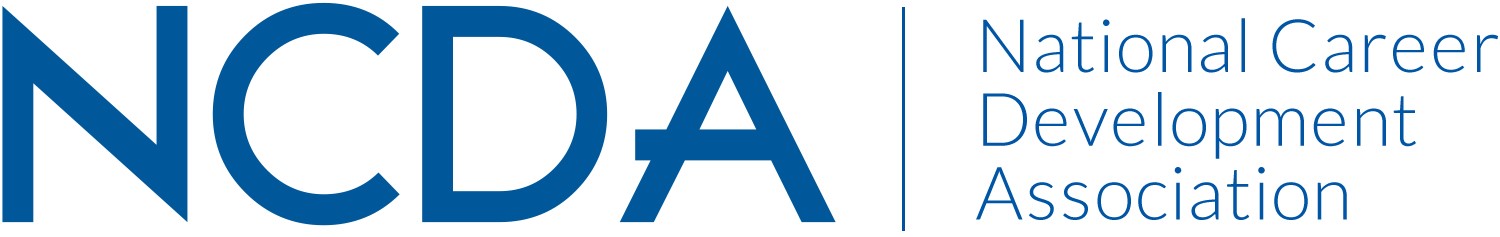 VETERANS COMMITTEEFebruary 13, 2024Chair: 			Triva Watts Sanders	triva.sanders@va.gov	    318-230-3128Secondary Co-Chair Melva Washington Jones  melva.washington@va.gov    832-833-9002Co-Chair Elect          Elizabeth Williams             Elizabeth.williams13@va.gov 318-840-7696Committee Members (Attended 2023 Conference)Triva Watts Sanders				Cardina JanickiElizabeth Williams					Charles LehmanMelva Washington Jones				Heather RobertsonMelissa Venable					J ScanlonBrett Anderson					Nadirah SaharCatherine Newman					Suzette FletcherNicholas Boyle					Rebecca DedmondCommittee/Council Activities to Date  Currently updating the list of committee members that has not been updated since 2021 to accurately reflect current members. Currently working towards more Veteran centered training to increase NCDA membership within the VA and VBA community. Currently working towards increasing participation and leadership of diverse members. Determining/implementing monthly meeting schedule. Projected Plan/Work Completed through September 30.Met to discuss professional development as it relates to Veterans and the VA culture, possible podcast or perhaps webinar. VBA has a two part webinar series scheduled for February 2024.Budget Requests:Request submitted requesting assistance with registration fees and air fare for committee secondary co-chair who has changed position that does no allow for travel. Budget had not been utilized and still remained at $5000.00. The training attended was virtual and at no cost to committee budget.  